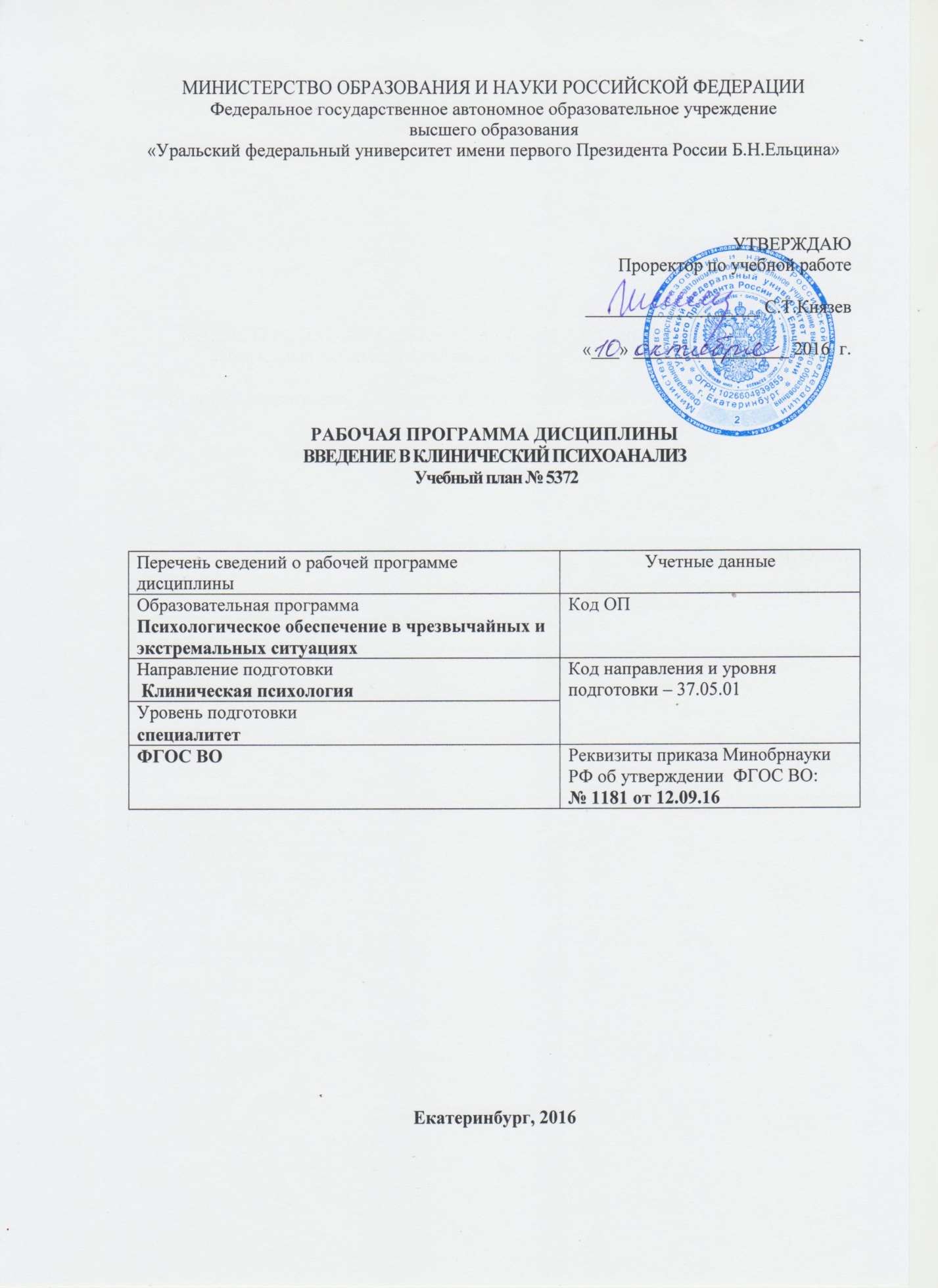 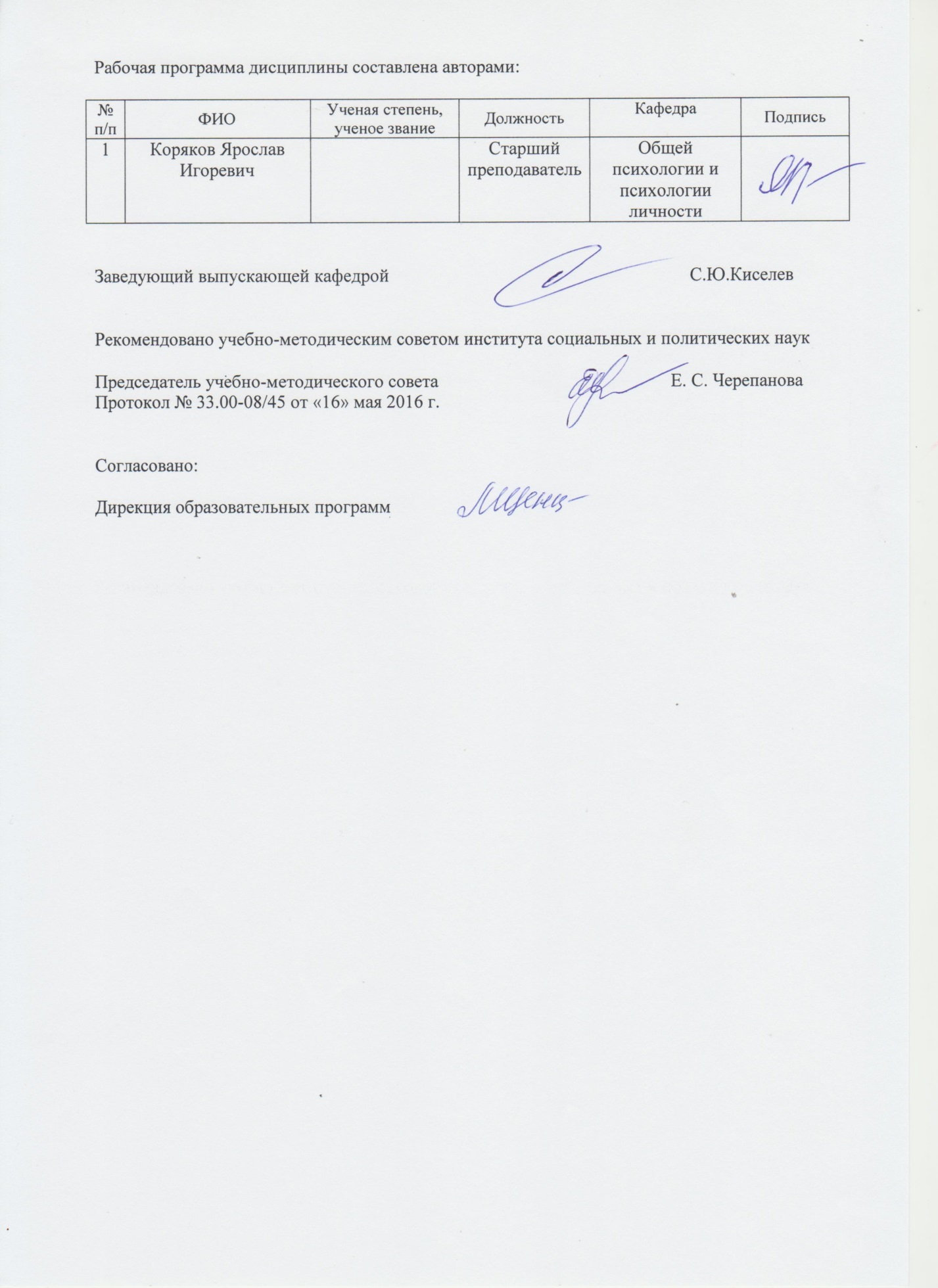 МИНИСТЕРСТВО ОБРАЗОВАНИЯ И НАУКИ РОССИЙСКОЙ ФЕДЕРАЦИИФедеральное государственное автономное образовательное учреждениевысшего образования«Уральский федеральный университет имени первого Президента России Б.Н.Ельцина»УТВЕРЖДАЮПроректор по учебной работе___________________ С.Т.Князев «___» _________________ 2016  г.РАБОЧАЯ ПРОГРАММА ДИСЦИПЛИНЫВВЕДЕНИЕ В КЛИНИЧЕСКИЙ ПСИХОАНАЛИЗ Учебный план № 5372Екатеринбург, 2016Рабочая программа дисциплины составлена авторами:Заведующий выпускающей кафедрой 						С.Ю.КиселевРекомендовано учебно-методическим советом института социальных и политических наук Председатель учебно-методического совета	                                           Е. С. ЧерепановаПротокол № 33.00-08/45 от «16» мая 2016 г.Согласовано:Дирекция образовательных программ ОБЩАЯ ХАРАКТЕРИСТИКА ДИСЦИПЛИНЫ ВВЕДЕНИЕ В КЛИНИЧЕСКИЙ ПСИХОАНАЛИЗАннотация содержания дисциплины Подготовка выпускников к использованию в профессиональной деятельности знаний фундаментальных концепций и методов психотерапии и психологического консультирования, организационных и этических принципов психотерапии и психологического консультирования, базовых теоретико-методологических подходов к исследованию личности, психопатологии, возможностям оказания психологической помощи; навыков их применения в современной клинической психологии.Подготовка выпускников к научной деятельности в исследовательских отделах академических и научно-исследовательских организаций.Подготовка выпускников к использованию в процессе педагогической деятельности знаний методов и технологий, повышающих эффективность обучения, в том числе, в высшем учебном заведении.Язык реализации программы – русский.Планируемые результаты обучения по дисциплине  Результатом освоения дисциплины является формирование у студента следующих компетенций: РО 2 – Способность применять правовые, экономические, психологические, социокультурные знания, использовать понятийно-теоретический аппарат в различных сферах жизнедеятельности, в том числе в профессиональной деятельностиРО 9 – Способность в рамках различных видов профессиональной деятельности клинического психолога прогнозировать изменения и понимать функционирование различных составляющих психики в норме и патологииИзучение дисциплины направлено  на формирование компетенций:В результате освоения дисциплины «Введение в клинический психоанализ» студент должен:знать: общие и специфические цели и методы психоаналитических направлений; классической и современной теории психоаналитической психотерапии и психологического консультирования; основные стратегии психопрофилактики, реабилитации, психотерапии и психологической коррекции аномалий психического развития у детей, подростков, взрослых;уметь: самостоятельно формулировать практические и исследовательские задачи, составлять программы психотерапевтической и консультативной работы на основе психодинамического подхода; самостоятельно формулировать практические и исследовательские задачи, составлять программы психотерапевтической и консультативной работы на основе психодинамического подхода; владеть: основными методами индивидуальной, групповой и семейной психотерапии, психологического консультирования, основными приемами психологической коррекции отсроченных реакций на травматический стресс основными приемами клинико-психологической диагностики (клиническое интервью, проективные методы, опросники) для оценки эффектов и эффективности психотерапии и консультирования.Объем дисциплины 1.5.Место дисциплины в структуре образовательной программы СОДЕРЖАНИЕ ДИСЦИПЛИНЫРАСПРЕДЕЛЕНИЕ УЧЕБНОГО ВРЕМЕНИ3.1.Распределение аудиторной нагрузки и мероприятий самостоятельной работы по разделам дисциплины для очной формы обученияОРГАНИЗАЦИЯ ПРАКТИЧЕСКИХ ЗАНЯТИЙ, САМОСТОЯТЕЛЬНОЙ РАБОТЫ ПО ДИСЦИПЛИНЕЛабораторные работы: Не предусмотрено.Практические занятия4.3.Примерная тематика самостоятельной работы Примерный перечень тем домашних работДомашняя работа № 11) Описание клинического случая (формулировка случая) с опорой на структурное интервью О.Кернберга или описание характеров Н.Мак-Вильямс.Домашняя работа № 22) Презентация по выбранной теме:Контр-перенос как диагностический критерий.Развитие понятий  теории привязанности.Теория привязанности и психопатология.Диагностика и патология нарушений привязанности.Роль зависти в психологических нарушениях.Работа с сопротивлением.Нарушение пищевого поведения: психоаналитическая техника.Психотическая зависимость от видеоигр.Роль семьи в формировании психотической структуры личности.Особенности терапии пациентов психотического уровня по Н. Мак-Вильямс.Особенности терапии пациентов пограничного уровня по Н. Мак-Вильямс.Особенности терапии пациентов невротического уровня по Н. Мак-Вильямс.Психопатология кожи.Симбиоз и сепарация - индивидуация в процессе психологического рождения ребенка.Теория М. Маллер  и психопатология.Характер и его формирование с точки зрения В. Райха.Беспорядочные связи у подростков с точки зрения психоанализа.Беременность, преждевременные роды и аборты с точки зрения психоанализа.Эмоциональные аспекты бесплодия.Патология с точки зрения теории объектных отношений.Теория М. Кляйн и психопатология.Взгляды Д. Винникотта и психопатология.Взгляды Х. Кохута и психопатология.Идеи  Р. Фэйрберна и психопатология.Патология отношений любви.Норма отношений любви.Концепция раненного целителя.Семейная и супружеская терапия объектных  отношениий  Д. Шарффа.Аддикции с психоаналитической точки зрения.Проблема тревоги с точки зрения психоанализа.Диагностика и лечение расстройства множественной личности.Групп-аналитическая психотерапия.Психоанализ процессов соматизации.Работа со сновидениями у З.Фрейда.Работа со сновидениями у К. Юнга.«Технические инновации» Шандора Ференци.Техника интепритации и ее возможности с учетом психопатологии.Эго и Самость: их определение и различие.Идеи Биона и психопатология.Теория психических убежищ.Влияние образа Матери на психипатологию  и возможности исцеления.Эмоциональная травма дочери, присущая ее отношениям с отцом.Исцеление эмоциональной женской травмы, полученной в отношениях с отцом.Эмоциональные травмы мужчин.Исцеление эмоциональных  травм мужчин.Задачи и принципы психоаналитической терапии.Концепция базисного дефекта  М. Балинта.Психоаналитические границы и их нарушение.Психоаналитический подход к психосоматическим расстройствам Дж. Макдугалл.Агрессия при расстройствах личности.Взгляд психоанализа на «вложенную травму».Скорбь в психоаналитических концепциях.Захваченность материнским комплексом.Захваченность отцовским комплексом.Границы психотерапевтической терапии.Сеттинг в психоаналитической терапии.Работа с эротизированным переносом в психоаналитической терапии.Особенности, возможности и границы  Sand-play терапии.Супервизия: теории,  проблема, особенности организации.Возможности использования мифов и легенд в психотерапии разных расстройств.Примерный перечень тем графических работ: не предусмотрено.Примерный перечень тем рефератов (эссе, творческих работ): Не предусмотреноПримерный перечень тем расчетных работ (программных продуктов): не предусмотрено.Примерный перечень тем расчетно-графических работ: не предусмотрено.Примерный перечень тем  курсовых проектов (курсовых работ):  не предусмотрено.Примерная тематика контрольных работКонтрольная работа №1: Написание доклада на одну из предложенных тем:1. Естественнонаучные и культурно-исторические предпосылки формирования и развитияпсихоанализа за рубежом.2. История становление психоаналитического движения и его основные этапы.3. Индивидуальная психология А.Адлера (общий обзор).4. Аналитическая психология К.Г.Юнга (общий обзор).5. Предпосылки возникновения российской школы психоанализа и его возрождение вРоссии во второй половине ХХ века.6. Современное состояние развития психоанализа за рубежом.7. Современное состояние психоанализа в России. Специфика и перспективы российскойшколы психоанализа.8. Психодинамическое направление в клинической психологии.9. Психоаналитические подходы к изучению и пониманию личности: Эго-психология.10. Психоаналитические подходы к изучению и пониманию личности: селф-психология.11. Психоаналитические подходы к изучению и пониманию личности: теория объектныхотношений.12. Донаучный период толкования сновидений (ранний, непсихологический подход).13. Паранаучная традиция изучения сновидений (герменевтика, экзегетика).14. Органический подход в изучении и толковании сновидений.15. Психологический подход в исследовании и толковании сновидений.16. Теоретические представления З. Фрейда о природе сновидений. Цели и функции снов в классическом психоанализе.17. Представления о природе сновидений в аналитической психологии К.-Г. Юнга.Основные принципы юнгианского анализа сновидений.18. Онтопсихологический анализ сновидений А. Менегетти.Критерии оценивания компетенций (результатов)Отметка «отлично» ставится, если изложенный в докладе материал:• отличается глубиной и содержательностью, соответствует заявленной теме; • четко структурирован, с выделением основных моментов;• адекватно иллюстрирован;• доклад сделан кратко, четко, с выделением основных данных;• на вопросы по теме доклада получены полные исчерпывающие ответы.Отметка «хорошо» ставится, если изложенный в докладе материал:• характеризуется достаточным содержательным уровнем, но отличаетсянедостаточной структурированностью;• иллюстрирован не полностью или не совсем правильно;• доклад длинный, не вполне четкий;• на вопросы по теме доклада получены полные исчерпывающие ответы только посленаводящих вопросов, или не на все вопросы.Отметка «удовлетворительно» ставится, если изложенный в докладе материал:• не достаточно раскрыт, носит фрагментарный характер, слабоструктурирован;• иллюстраций нет;• докладчик слабо ориентируется в излагаемом материале;• на вопросы по теме доклада не были получены ответы или они не были правильными.Отметка «неудовлетворительно» ставится, если:• доклад не сделан;• докладчик не ориентируется в излагаемом материале;• на вопросы по выполненной работе не были получены ответы или они не былиправильными.В случае невыполнения доклада, студенту необходимо принести письменный текст сообщения на следующее занятие или на экзамен. В таком случае в ходе экзамена ему могут быть заданы вопросы по теме доклада. Отсутствие выполнения практических заданий может быть заменено дополнительным заданием на экзамене, позволяющим оценить степень сформированности навыков владения методами диагностики специфических сексологических проблем. При невыполнении контрольной работы студент получает письменное задание по теме контрольной работы на экзамене.Примерная тематика коллоквиумов: не предусмотрено.СООТНОШЕНИЕ РАЗДЕЛОВ ДИСЦИПЛИНЫ И ПРИМЕНЯЕМЫХ ТЕХНОЛОГИЙ ОБУЧЕНИЯ*ПРОЦЕДУРЫ КОНТРОЛЯ И ОЦЕНИВАНИЯ РЕЗУЛЬТАТОВ ОБУЧЕНИЯ (Приложение 1)7. ПРОЦЕДУРЫ ОЦЕНИВАНИЯ РЕЗУЛЬТАТОВ ОБУЧЕНИЯ В РАМКАХ НЕЗАВИСИМОГО ТЕСТОВОГО КОНТРОЛЯ (Приложение 2)8. ФОНД ОЦЕНОЧНЫХ СРЕДСТВ ДЛЯ ПРОВЕДЕНИЯ ТЕКУЩЕЙ И ПРОМЕЖУТОЧНОЙ АТТЕСТАЦИИ ПО ДИСЦИПЛИНЕ (Приложение 3)9. УЧЕБНО-МЕТОДИЧЕСКОЕ И ИНФОРМАЦИОННОЕ ОБЕСПЕЧЕНИЕ дисциплины9.1. Рекомендуемая литература9.1.1. Основная литератураГуревич, П.С. Практическая психология для всех: клинический психоанализ / П.С. Гуревич. - Москва : Директ-Медиа, 2013. - 464 с. - ISBN 978-5-4458-3429-8 ; То же [Электронный ресурс]. - URL: http://biblioclub.ru/index.php?page=book&id=210460Гуревич, П.С. Психоанализ : учебное пособие / П.С. Гуревич. - Москва : Юнити-Дана, 2015. - 479 с. - (Актуальная психология). - ISBN 978-5-238-01244-5 ; То же [Электронный ресурс]. - URL: http://biblioclub.ru/index.php?page=book&id=436705Гуревич, П.С. Психология личности : учебное пособие / П.С. Гуревич. - Москва : Юнити-Дана, 2015. - 559 с. - (Актуальная психология). - Библиогр. в кн. - ISBN 978-5-238-01588-0 ; То же [Электронный ресурс]. - URL: http://biblioclub.ru/index.php?page=book&id=118128Ишкова, М.А. Основы психологического консультирования : учебно-методическое пособие / М.А. Ишкова. - 2-е изд., стер. - Москва : Издательство «Флинта», 2015. - 115 с. - Библиогр.: с. 109-111. - ISBN 978-5-9765-2427-9 ; То же [Электронный ресурс]. - URL: http://biblioclub.ru/index.php?page=book&id=461088Куттер, П. Психоанализ. Введение в психологию бессознательных процессов / П. Куттер, Т. Мюллер ; пер. В.Н. Николаев, С.И. Дубинская. - Москва : Когито-Центр, 2011. - 384 с. - (Университетское психологическое образование). - ISBN 978-5-89353-332-3 ; То же [Электронный ресурс]. - URL: http://biblioclub.ru/index.php?page=book&id=86249Симингтон, Н. Становление личности в психоанализе / Н. Симингтон ; пер. с англ. В.Н. Серговской. - Москва : Институт психологии РАН, 2016. - 400 с. - (Библиотека психоанализа). - Библиогр. в кн. - ISBN 978-5-89353-484-9 ; То же [Электронный ресурс]. - URL: http://biblioclub.ru/index.php?page=book&id=472824Фрейд, З. Введение в психоанализ : лекции / З. Фрейд. - 3-е изд., перераб. - Москва : Издательство СГУ, 2010. - 523 с. - ISBN 978-5-8323-0685-8 ; То же [Электронный ресурс]. - URL: http://biblioclub.ru/index.php?page=book&id=275169Фрейд, З. Психология бессознательного / З. Фрейд. - Москва : Директ-Медиа, 2008. - 551 с. - ISBN 9785998915789 ; То же [Электронный ресурс]. - URL: http://biblioclub.ru/index.php?page=book&id=39235Фрейд, З. Хрестоматия / З. Фрейд ; пер. с нем. А.М. Боковикова. - Москва : Когито-Центр, 2016. - Т. 1. Основные понятия, теории и методы психоанализа. - 636 с. - ISBN 978-5-89353-468-9 ; То же [Электронный ресурс]. - URL: http://biblioclub.ru/index.php?page=book&id=4305339.1.2. Дополнительная литератураБион, У.Р. Элементы психоанализа / У.Р. Бион ; пер. А. Шутков. - Москва : Когито-Центр, 2009. - 128 с. - (Библиотека психоанализа). - ISBN 978-5-89353-279-1 ; То же [Электронный ресурс]. - URL: http://biblioclub.ru/index.php?page=book&id=86240Воробьев, А.Е. Психоаналитические концепции личности / А.Е. Воробьев. - Москва : Лаборатория книги, 2012. - 104 с. - ISBN 978-5-504-00594-2 ; То же [Электронный ресурс]. - URL: http://biblioclub.ru/index.php?page=book&id=142067Голдсмит, Г. Клинические и исторические аспекты психоанализа: Избранные работы / Г. Голдсмит ; Институт Практической Психологии и Психоанализа ; нучн. ред. пер. К.В. Ягнюк. - Москва : Когито-Центр, 2015. - 263 с. - (Библиотека Института практической психологии и психоанализа). - Библиогр. в кн.. - ISBN 978-5-89353-462-7 ; То же [Электронный ресурс]. - URL: http://biblioclub.ru/index.php?page=book&id=430536Капустин, С.А. Критерии нормальной и аномальной личности в психотерапии и психологическом консультировании / С.А. Капустин. - Москва : Когито-Центр, 2014. - 240 с. : табл. - (Университетское психологическое образование). - Библиогр. в кн. - ISBN 978-5-89353-419-1 ; То же [Электронный ресурс]. - URL: http://biblioclub.ru/index.php?page=book&id=271648Ольшанский, Д. Сцены сексуальной жизни. Психоанализ и семиотика театра и кино / Д. Ольшанский ; гл. ред. И.А. Савкин. - Санкт-Петербург : Алетейя, 2016. - 384 с. - ISBN 978-5-906823-08-3 ; То же [Электронный ресурс]. - URL: http://biblioclub.ru/index.php?page=book&id=428308Психоанализ и искусство / сост. Е.А. Спиркина. - Москва : Когито-Центр, 2011. - 180 с. - (Библиотека Института практической психологии и психоанализа). - ISBN 978-5-89353-336-1 ; То же [Электронный ресурс]. - URL: http://biblioclub.ru/index.php?page=book&id=86252Старовойтов, В.В. Современный психоанализ: грани развития / В.В. Старовойтов. - Москва : ИФ РАН, 2008. - 128 с. - ISBN 978-5-9540-0122-8 ; То же [Электронный ресурс]. - URL: http://biblioclub.ru/index.php?page=book&id=66593Старовойтов, В.В. Современный психоанализ: интеграция субъект-объектного и субъект-субъектного подходов / В.В. Старовойтов. - Москва : ИФ РАН, 2004. - 141 с. - ISBN 5-9540-0003-4 ; То же [Электронный ресурс]. - URL: http://biblioclub.ru/index.php?page=book&id=42117Тайсон, Ф. Психоаналитические теории развития / Ф. Тайсон, Р.Л. Тайсон ; пер. А.М. Боковиков. - Москва : Когито-Центр, 2006. - 408 с. - (Университетское психологическое образование). - ISBN 5-89353-156-6 ; То же [Электронный ресурс]. - URL: http://biblioclub.ru/index.php?page=book&id=56482Фрейд, З. Анализ фобии пятилетнего мальчика / З. Фрейд. - Москва : Директ-Медиа, 2008. - 199 с. - ISBN 9785998915802 ; То же [Электронный ресурс]. - URL: http://biblioclub.ru/index.php?page=book&id=39237Фрейд, З. Очерки по психологии сексуальности / З. Фрейд. - Москва : Директ-Медиа, 2008. - 385 с. - ISBN 9785998915819 ; То же [Электронный ресурс]. - URL: http://biblioclub.ru/index.php?page=book&id=39239Фрейд, З. По ту сторону принципа удовольствия. Психология масс и анализ человеческого «Я» / З. Фрейд. - Харьков : Фолио, 2009. - 286 с. - ISBN 978-966-03-4957-5 ; То же [Электронный ресурс]. - URL: http://biblioclub.ru/index.php?page=book&id=227336Фрейд, З. Толкование сновидений / З. Фрейд. - Москва : Директ-Медиа, 2008. - 960 с. - ISBN 978-5-9989-0373-1 ; То же [Электронный ресурс]. - URL: http://biblioclub.ru/index.php?page=book&id=39240Фрейд, З. Тотем и табу / З. Фрейд. - Харьков : Фолио, 2009. - 382 с. - ISBN 978-966-03-4914-8 ; То же [Электронный ресурс]. - URL: http://biblioclub.ru/index.php?page=book&id=2223919.2.Методические разработки не используются.9.3.Программное обеспечениеMicrosoftOffice, MicrosoftPowerPoint, InternetExplorer, WindowsMedia  9.4. Базы данных, информационно-справочные и поисковые системыЭлектронные информационные ресурсы Российской государственной библиотеки (www. rsl.ru), Зональная библиотека УрФУ (http://lib.urfu.ru/)ЭБС Университетская библиотека онлайн (https://biblioclub.ru/)ЭБС Лань (https://e.lanbook.com/)ЭБС Библиокомплектатор (http://www.bibliocomplectator.ru/available)Портал образовательных ресурсов УрФУ  (http://study.urfu.ru/)Ресурсы Института научной информации по общественным наукам Российской академии наук (ИНИОН РАН) (http://elibrary.ru),Университетская информационная система Россия (http://www.cir.ru),Электронная библиотека по психологии http://bookap.by.ruПоисковые информационные системы Yandex, Google.Сборник электронных курсов по психологии: http://www.ido.edu.ru/psychology9.5.Электронные образовательные ресурсы не используются.10. МАТЕРИАЛЬНО-ТЕХНИЧЕСКОЕ ОБЕСПЕЧЕНИЕ ДИСЦИПЛИНЫСведения об оснащенности дисциплины специализированным и лабораторным оборудованиемЗанятия сопровождаются мультимедийными иллюстрациями, демонстрацией видеофрагментов. Для этих целей необходима оборудованная затемнением аудитория, экран, мультимедийный проектор и ноутбук. учебники по теории и практике клинического психоанализа; хрестоматии и труды классиков психоанализа и современных психоаналитиков; диагностические и методические материалы; диагностические программы; диагностическое оборудование для практических занятий. Маркерная доска.Особенности реализации дисциплины для инвалидов и лиц с ограниченнымивозможностями здоровья: реализация дисциплины, текущий контроль и промежуточная аттестация для лиц с ограниченными возможностями здоровья и инвалидов осуществляются с учетом индивидуальных психофизических особенностей и в соответствии с индивидуальной программой реабилитации.В процессе обучения предусматриваются различные формы предоставления необходимой учебной и учебно-методической информации (визуально, в том числе с укрупненным шрифтом, аудиально и т. п.), допускаются использование студентом технических средств фиксации информации (аудио- и фото- или видеотехника) и присутствие на аудиторных занятиях ассистента (помощника, сопровождающего, сурдо-или тифлосурдопереводчика и т. п.), осуществляющего техническое сопровождение учебного процесса для студента. Допускается частично дистанционное обучение с предоставлением необходимой учебной и учебно-методической информации средствами телекоммуникационной сети «Интернет».ПРИЛОЖЕНИЕ 1к рабочей программе дисциплины6. ПРОЦЕДУРЫ КОНТРОЛЯ И ОЦЕНИВАНИЯ РЕЗУЛЬТАТОВ ОБУЧЕНИЯ В РАМКАХ ТЕКУЩЕЙ И ПРОМЕЖУТОЧНОЙ АТТЕСТАЦИИ ПО ДИСЦИПЛИНЕ6.1. Весовой коэффициент значимости дисциплины – 1, в том числе, коэффициент значимости курсовых работ/проектов, если они предусмотрены –  не предусмотрено.6.2.Процедуры текущей и промежуточной  аттестации по дисциплине 6.3. Процедуры текущей и промежуточной аттестации курсовой работы не предусмотрено6.4. Коэффициент значимости семестровых результатов освоения дисциплиныПРИЛОЖЕНИЕ 2 к рабочей программе дисциплины7. ПРОЦЕДУРЫ ОЦЕНИВАНИЯ РЕЗУЛЬТАТОВ ОБУЧЕНИЯ В РАМКАХ НЕЗАВИСИМОГО ТЕСТОВОГО КОНТРОЛЯ Дисциплина и ее аналоги, по которым возможно тестирование, отсутствуют на сайте ФЭПО http://fepo.i-exam.ru.Дисциплина и ее аналоги, по которым возможно тестирование, отсутствуют на сайте Интернет-тренажеры http://training.i-exam.ru.Дисциплина и ее аналоги, по которым возможно тестирование, отсутствуют на портале СМУДС УрФУ.В связи с отсутствием Дисциплины и ее аналогов, по которым возможно тестирование, на сайтах ФЭПО, Интернет-тренажеры и портале СМУДС УрФУ, тестирование в рамках НТК не проводится.ПРИЛОЖЕНИЕ 3к рабочей программе дисциплины8. ФОНД ОЦЕНОЧНЫХ СРЕДСТВ ДЛЯ ПРОВЕДЕНИЯ ТЕКУЩЕЙ И ПРОМЕЖУТОЧНОЙ АТТЕСТАЦИИ ПО ДИСЦИПЛИНЕ 8.1. КРИТЕРИИ ОЦЕНИВАНИЯ РЕЗУЛЬТАТОВ КОНТРОЛЬНО-ОЦЕНОЧНЫХ МЕРОПРИЯТИЙ ТЕКУЩЕЙ И ПРОМЕЖУТОЧНОЙ АТТЕСТАЦИИ ПО ДИСЦИПЛИНЕ В РАМКАХ БРС 	В рамках БРС применяются утвержденные на кафедре критерии оценивания достижений студентов по каждому  контрольно-оценочному мероприятию. Система критериев оценивания, как и при проведении промежуточной аттестации по модулю, опирается на три уровня освоения компонентов компетенций: пороговый, повышенный, высокий.8.2. КРИТЕРИИ ОЦЕНИВАНИЯ РЕЗУЛЬТАТОВ  ПРОМЕЖУТОЧНОЙ АТТЕСТАЦИИ ПРИ ИСПОЛЬЗОВАНИИ НЕЗАВИСИМОГО ТЕСТОВОГО КОНТРОЛЯПри проведении независимого тестового контроля как формы промежуточной аттестации применяется  методика оценивания результатов, предлагаемая разработчиками тестов. Процентные показатели результатов независимого тестового контроля  переводятся в баллы промежуточной аттестации по 100-балльной шкале в БРС:  в случае балльной оценки по тесту (блокам, частям теста) переводится процент набранных баллов от общего числа возможных баллов по тесту;при отсутствии балльной оценки по тесту  переводится процент верно выполненных заданий теста, от общего числа заданий.8.3. ОЦЕНОЧНЫЕ СРЕДСТВА ДЛЯ ПРОВЕДЕНИЯ ТЕКУЩЕЙ И ПРОМЕЖУТОЧНОЙ АТТЕСТАЦИИ 8.3.1. Примерные задания для проведения мини-контрольных в рамках учебных занятий Не предусмотрено.8.3.2. Примерные контрольные задачи в рамках учебных занятий Не предусмотрено.8.3.3. Примерные контрольные кейсы Не предусмотрено.8.3.4. Перечень примерных вопросов для зачета Не предусмотрено.8.3.5. Перечень примерных вопросов для экзамена 1. Клинический психоанализ как научная область знаний, его связь с другими областямизнаний и психологической практикой.2. Понятие психического аппарата. Модели психического аппарата.3. Содержание первой модели психического аппарата (З. Фрейд). Понятие вытеснения ифеномены сновидений, острот и ошибочных действий.4. Содержание промежуточной модели психического аппарата. Понятие сознательного,предсознательного, бессознательного.5. Содержание итоговой модели психического аппарата («Я», «Оно», «Сверх-Я»).6. Содержание концепции инфантильной сексуальности. Стадии психосексуальногоразвития ребенка.7. Метапсихология З. Фрейда как единство топического, динамического и энергетическогоанализа психики.8. Понятие либидо. Этапы развития либидо.9. Понятие объекта и объектных отношений.10. Основные защитные механизмы: генезис и принципы функционирования.11. Понятие фиксации: определение и механизмы возникновения. 12. Понятие регресса: определение и механизмы возникновения.13. Понятие первичного и вторичного процессов.14. Основные принципы психической деятельности. Принцип удовольствия и принципреальности.15. Эдипов комплекс: основной конфликт и варианты разрешения.16. Принцип бисексуальности в психоанализе и его проявление в формах отреагированияЭдипова комплекса. Принцип амбивалентности.17. Психоаналитическая теория невроза.18. Психоаналитические подходы к изучению и пониманию личности: классическая теория влечений.19. Характеристика направлений постклассического психоанализа.20. Психоаналитические подходы к изучению и пониманию личности: Эго-психология.21. Психоаналитические подходы к изучению и пониманию личности: селф-психология.22. Психоаналитическая психология объектных отношений (М. Балинт, Д. Винникот, Р.Фейрнбейрн).23. Психология Самости Х. Кохута.24. Психоаналитическая психология Анны Фрейд.25. Аналитические процедуры: рабочий альянс.26. Разновидности оценки клиента: психодинамическая, психологическая, клиническая,социальная. Оценка перспектив рабочего альянса.27. Основы психоаналитической техники: работа со свободными ассоциациями.28. Основы психоаналитической техники: работа с переносом (трансфером) иконтрпереносом (контртрансфером).29. Основы психоаналитической техники: работа с сопротивлением и защитами.30. Основы психоаналитической техники: работа со сновидениями. Диагностическаяценность сновидений в клиническом психоанализе.31. Детского психоанализа и его отличие от психоанализа взрослых.32. Психоанализ психосоматических расстройств.Процедура экзамена: зачет проводится по билетам. Каждый билет содержит двавопроса, имеющих теоретическую или практическую направленность. На подготовку дается 30 минут.8.3.7. Ресурсы АПИМ УрФУ, СКУД УрФУ для проведения тестового контроля в рамках текущей и промежуточной аттестации Не используется.8.3.8. Ресурсы ФЭПО для проведения независимого тестового контроля   Не используется.8.3.9. Интернет-тренажеры Не используется.Перечень сведений о рабочей программе дисциплиныУчетные данныеОбразовательная программа  Психологическое обеспечение в чрезвычайных и экстремальных ситуацияхКод ОП Направление подготовки  Клиническая психологияКод направления и уровня подготовки – 37.05.01Уровень подготовкиспециалитет Код направления и уровня подготовки – 37.05.01ФГОС ВОРеквизиты приказа Минобрнауки РФ об утверждении  ФГОС ВО: № 1181 от 12.09.16 № п/пФИОУченая степень, ученое званиеДолжностьКафедраПодпись1Коряков ЯрославИгоревичСтарший преподавательОбщей и социальной психологииОК-7 - готовностью к саморазвитию, самореализации, использованию творческого потенциалаПК-5 – способностью и готовностью определять цели и самостоятельно или в кооперации с коллегами разрабатывать программы психологического вмешательства с учетом нозологических и индивидуально-психологических характеристик, квалифицированно осуществлять клинико-психологическое вмешательство в целях профилактики, лечения, реабилитации и развитияПК-6 – способностью осуществлять психологическое консультирование медицинского персонала (или сотрудников других учреждений) по вопросам взаимодействия с пациентами (клиентами), создавать необходимую психологическую атмосферу и «терапевтическую среду»Виды учебной работы Объем дисциплиныОбъем дисциплиныРаспределение объема дисциплины по семестрам (час.)Распределение объема дисциплины по семестрам (час.)Распределение объема дисциплины по семестрам (час.)№п/пВиды учебной работы Всего часов101.Аудиторные занятия28282.Лекции10103.Практические занятия18184.Лабораторные работы--5.Самостоятельная работа студентов, включая все виды текущей  аттестации1521526.Промежуточная аттестация1818/Э7.Общий объем  по учебному плану, час.1801808.Общий объем  по учебному плану, з.е.551. ПререквизитыПрактикум по психотерапии и консультированию. Расстройства личности. Основы психотерапии и консультирования.  2. КореквизитыДистанционные методы психологического консультирования. 3. ПостреквизитыКодраздела, темы Раздел, темадисциплиныСодержание Р1Раздел 1. Теоретико- методологическая основа клинического психоанализаРаздел 1. Теоретико- методологическая основа клинического психоанализаР1.Т1Тема 1. Теоретико- методологическая основа клинического психоанализаОткрытие бессознательного: история и эволюция психодинамической психиатрии. Предпосылки возникновения психоанализа.Классический психоанализ. Понятие и функции психического аппарата. Модели психического аппарата. Содержание топографической модели психического аппарата (первая топика, З. Фрейд). Понятия бессознательного, предсознательного, сознательного. Понятия первичного и вторичного вытеснения и цензуры. Феномены сновидений, острот и ошибочных действий. Классическая модель психоанализа как процесс работы с индивидуальным бессознательным. Структурная модель психического аппарата (вторая топика, З.Фрейд). Понятия «Я», «Оно», «Сверх-Я». Соотношение первой и второй топики. Содержание концепции инфантильной сексуальности. Стадии психосексуального развития ребенка. Эдипов комплекс: основной конфликт и варианты разрешения.  Понятие фиксации. Метапсихология З. Фрейда как единство топического, динамического и энергетического анализа психики. Понятие либидо. Этапы развития либидо. Принцип удовольствия и принцип реальности: содержание и основные закономерности функционировани  Психодинамическая и психоэкономическая модели.Теория  объектных отношений. Основные понятия. Представление об объекте и его функциях и свойствах. Частичный и целостный объект. Формирование и развитие объектных отношений и их значение для психологического здоровья и патологии. Понятие о привязанности и типах привязанности. Этапы развития младенца.Основные защитные механизмы. История появления термина. Современные представления о понятии психологических защит и их функция. Роль психологических защит в индивидуальном стиле борьбы с трудностями. Факторы, влияющие на выбор предпочитаемого набора используемых защит. Роль психологических защит в психическом здоровье и психопатологии. Понятие о психологических защитах низшего и высшего порядка. Примитивная изоляция. Отрицание. Всемогущий контроль.  Примитивные идеализация и обесценивание.  Проекция, интроекция и проективная идентификация. Расщепление Эго. Диссоциация. Психоаналитического определение понятия травмы. История появления термина. Содержание понятия травма и современное определение. Представления о психической травме З.Фрейда. Индивидуальная реакция на травму. Факторы, влияющие возникновение психологической травмы. Концепция вытеснения травматического переживания. Навязчивое возвращение и фиксация травмы. Психодинамика травмы. Концепция Д. Калшеда о внутреннем мире травмы. Вторичные психические травмы. Репорация вторичной травмы.  Собственная работа горя. Соматизация психической травмы.  Возрастные особенности  реакции на психологическую травму.Понятие тревоги в психоаналитических концепциях. Источник тревоги, ее функции, роль в психопатологии.  Концепция М. Кляйн. Понятие конфликта в психоанализе. Взгляды З.Фрейда, К.Юнга, Ч.Бреннера, Д.Боуски, Н. Мак-Вильямс.  Современна теория конфликта и формулировки симптомов.Р2Раздел  2. Приложение психоанализа к пониманию психологической патологииРаздел  2. Приложение психоанализа к пониманию психологической патологииР2.Т1Тема 1. Приложение психоанализа к пониманию психологической патологииСтруктурный подход к психическим расстройствам. Особенности и значение постановки структурного диагноза. Понятие о структурной организации личности и. Функции структурной организации. . Понятие о психотической, пограничной и невротической организации личности. Взаимосвязь структуры личности и процесса развития. Структура личности и психопатология. Понятие и критерии дифференциального диагноза. Структурное интервью по О. Кернбергу: основные принципы, требования к психологу, этапы проведения. Диагностические критерии пограничной личностной организации.Понятие характера в психоанализе. История понятия и подходы к определению. Связь характера и психопатологии. Типы организации характеров. Критерии оценки и дифференциальной диагностики типа организации характера по Н. Мак-Вильямс. Психопатические  личности.  Нарциссические личности. Шизойдные личности. Параноидные личности. Депрессивные и маниакальные личности.  Мазохистические личности.  Обсессивные и компульсивные личности. Истерические личности. Диссоциативные личности. Личностные расстройства. Понятия и основные подходы. Критерии оценки и подходы к работе. Пограничное и нарциссическое расстройства личности. Понятие и основные подходы. Критерии оценки и подходы к работе.Невротические расстройства. История развития понятия.  Классификация невротических расстройств. Современные представления.Подходы к депрессии и маниакальным состояниям в классическом и современном психоанализе. Шизофрения и паранойя с точки зрения психоаналитических теорий. Основные подходы и возможности работы.Р3Раздел 3. Психоаналитическая терапияРаздел 3. Психоаналитическая терапияР3.Т1Тема 1.  Психоаналитическая терапияОсобенности психоаналитической терапии. Ограничения возможностей. Показания и противопоказания к применению. Особенности применения в зависимости уровня организации личности, структуры характера. Основные техники. Понятия переноса и контрпереноса и их значение для терапии.Р4Раздел 4. Современные направления психоанализаРаздел 4. Современные направления психоанализаР4.Т1Тема 3. Современные направления психоанализаДетский психоанализ. Принципы детского психоанализа и его отличие от психоанализа взрослых. Психоаналитическая психология Анны Фрейд. Детский психоанализ М. Кляйн.Юнгианский анализ. Психология самости.  Психоаналитическая психология объектных отношений (М. Балинт, Д. Винникот, Р. Фейрнбейрн).Объем дисциплины (зач.ед.): 5Объем дисциплины (зач.ед.): 5Объем дисциплины (зач.ед.): 5Объем дисциплины (зач.ед.): 5Объем дисциплины (зач.ед.): 5Объем дисциплины (зач.ед.): 5Объем дисциплины (зач.ед.): 5Объем дисциплины (зач.ед.): 5Раздел дисциплиныРаздел дисциплиныРаздел дисциплиныАудиторные занятия (час.)Аудиторные занятия (час.)Аудиторные занятия (час.)Аудиторные занятия (час.)Самостоятельная работа: виды, количество и объемы мероприятийСамостоятельная работа: виды, количество и объемы мероприятийСамостоятельная работа: виды, количество и объемы мероприятийСамостоятельная работа: виды, количество и объемы мероприятийСамостоятельная работа: виды, количество и объемы мероприятийСамостоятельная работа: виды, количество и объемы мероприятийСамостоятельная работа: виды, количество и объемы мероприятийСамостоятельная работа: виды, количество и объемы мероприятийСамостоятельная работа: виды, количество и объемы мероприятийСамостоятельная работа: виды, количество и объемы мероприятийСамостоятельная работа: виды, количество и объемы мероприятийСамостоятельная работа: виды, количество и объемы мероприятийСамостоятельная работа: виды, количество и объемы мероприятийСамостоятельная работа: виды, количество и объемы мероприятийСамостоятельная работа: виды, количество и объемы мероприятийСамостоятельная работа: виды, количество и объемы мероприятийСамостоятельная работа: виды, количество и объемы мероприятийСамостоятельная работа: виды, количество и объемы мероприятийСамостоятельная работа: виды, количество и объемы мероприятийСамостоятельная работа: виды, количество и объемы мероприятийСамостоятельная работа: виды, количество и объемы мероприятийСамостоятельная работа: виды, количество и объемы мероприятийСамостоятельная работа: виды, количество и объемы мероприятийСамостоятельная работа: виды, количество и объемы мероприятийСамостоятельная работа: виды, количество и объемы мероприятийКод раздела, темыНаименование раздела, темыВсего по разделу, теме (час.)Всего аудиторной работы (час.)ЛекцииПрактические занятияЛабораторные работыВсего  самостоятельной работы студентов (час.)Подготовка к аудиторным занятиям (час.)Подготовка к аудиторным занятиям (час.)Подготовка к аудиторным занятиям (час.)Подготовка к аудиторным занятиям (час.)Подготовка к аудиторным занятиям (час.)Выполнение самостоятельных внеаудиторных работ (колич.)Выполнение самостоятельных внеаудиторных работ (колич.)Выполнение самостоятельных внеаудиторных работ (колич.)Выполнение самостоятельных внеаудиторных работ (колич.)Выполнение самостоятельных внеаудиторных работ (колич.)Выполнение самостоятельных внеаудиторных работ (колич.)Выполнение самостоятельных внеаудиторных работ (колич.)Выполнение самостоятельных внеаудиторных работ (колич.)Выполнение самостоятельных внеаудиторных работ (колич.)Выполнение самостоятельных внеаудиторных работ (колич.)Выполнение самостоятельных внеаудиторных работ (колич.)Выполнение самостоятельных внеаудиторных работ (колич.)Подготовка к контрольным мероприятиям текущей аттестации (колич.)Подготовка к контрольным мероприятиям текущей аттестации (колич.)Подготовка к контрольным мероприятиям текущей аттестации (колич.)Подготовка кпромежуточной аттестации по дисциплине (час.)Подготовка кпромежуточной аттестации по дисциплине (час.)Подготовка в рамках дисциплины к промежуточной аттестации по модулю (час.)Подготовка в рамках дисциплины к промежуточной аттестации по модулю (час.)Код раздела, темыНаименование раздела, темыВсего по разделу, теме (час.)Всего аудиторной работы (час.)ЛекцииПрактические занятияЛабораторные работыВсего  самостоятельной работы студентов (час.)Всего (час.)ЛекцияПракт., семинар. занятиеЛабораторное занятиеН/и семинар, семинар-конфер., коллоквиум (магистратура)Всего (час.)Домашняя работа*Графическая работа*Реферат, эссе, творч. работа*Проектная работа*Расчетная работа, разработка программного продукта*Расчетно-графическая работа*Домашняя работа на иностр. языке*Перевод инояз. литературы*Курсовая работа*Курсовой проект*Курсовой проект*Всего (час.)Контрольная работа*Коллоквиум*Зачет ЭкзаменИнтегрированный экзамен по модулюПроект по  модулюР1Теоретико- методологическая основа клинического психоанализа4610463630151561Зачет ЭкзаменИнтегрированный экзамен по модулюПроект по  модулюР2Приложение психоанализа к пониманию психологической патологии47936383015156121Зачет ЭкзаменИнтегрированный экзамен по модулюПроект по  модулюР3Психоаналитическая терапия3331230301515Зачет ЭкзаменИнтегрированный экзамен по модулюПроект по  модулюР4Современные направления психоанализа3662430301515Зачет ЭкзаменИнтегрированный экзамен по модулюПроект по  модулюВсего (час), без учета промежуточной аттестации:162281018-1341206060--120000000000200Зачет ЭкзаменИнтегрированный экзамен по модулюПроект по  модулюВсего по дисциплине (час.):18028152В т.ч. промежуточная аттестацияВ т.ч. промежуточная аттестацияВ т.ч. промежуточная аттестацияВ т.ч. промежуточная аттестацияВ т.ч. промежуточная аттестацияВ т.ч. промежуточная аттестацияВ т.ч. промежуточная аттестацияВ т.ч. промежуточная аттестацияВ т.ч. промежуточная аттестацияВ т.ч. промежуточная аттестацияВ т.ч. промежуточная аттестацияВ т.ч. промежуточная аттестацияВ т.ч. промежуточная аттестацияВ т.ч. промежуточная аттестацияВ т.ч. промежуточная аттестацияВ т.ч. промежуточная аттестацияВ т.ч. промежуточная аттестацияВ т.ч. промежуточная аттестацияВ т.ч. промежуточная аттестацияВ т.ч. промежуточная аттестация01800*Суммарный объем в часах на мероприятие указывается в строке «Всего (час.) без учета промежуточной аттестации*Суммарный объем в часах на мероприятие указывается в строке «Всего (час.) без учета промежуточной аттестации*Суммарный объем в часах на мероприятие указывается в строке «Всего (час.) без учета промежуточной аттестации*Суммарный объем в часах на мероприятие указывается в строке «Всего (час.) без учета промежуточной аттестации*Суммарный объем в часах на мероприятие указывается в строке «Всего (час.) без учета промежуточной аттестации*Суммарный объем в часах на мероприятие указывается в строке «Всего (час.) без учета промежуточной аттестации*Суммарный объем в часах на мероприятие указывается в строке «Всего (час.) без учета промежуточной аттестации*Суммарный объем в часах на мероприятие указывается в строке «Всего (час.) без учета промежуточной аттестации*Суммарный объем в часах на мероприятие указывается в строке «Всего (час.) без учета промежуточной аттестации*Суммарный объем в часах на мероприятие указывается в строке «Всего (час.) без учета промежуточной аттестации*Суммарный объем в часах на мероприятие указывается в строке «Всего (час.) без учета промежуточной аттестации*Суммарный объем в часах на мероприятие указывается в строке «Всего (час.) без учета промежуточной аттестации*Суммарный объем в часах на мероприятие указывается в строке «Всего (час.) без учета промежуточной аттестации*Суммарный объем в часах на мероприятие указывается в строке «Всего (час.) без учета промежуточной аттестации*Суммарный объем в часах на мероприятие указывается в строке «Всего (час.) без учета промежуточной аттестации*Суммарный объем в часах на мероприятие указывается в строке «Всего (час.) без учета промежуточной аттестации*Суммарный объем в часах на мероприятие указывается в строке «Всего (час.) без учета промежуточной аттестации*Суммарный объем в часах на мероприятие указывается в строке «Всего (час.) без учета промежуточной аттестации*Суммарный объем в часах на мероприятие указывается в строке «Всего (час.) без учета промежуточной аттестации*Суммарный объем в часах на мероприятие указывается в строке «Всего (час.) без учета промежуточной аттестации*Суммарный объем в часах на мероприятие указывается в строке «Всего (час.) без учета промежуточной аттестации*Суммарный объем в часах на мероприятие указывается в строке «Всего (час.) без учета промежуточной аттестации*Суммарный объем в часах на мероприятие указывается в строке «Всего (час.) без учета промежуточной аттестации*Суммарный объем в часах на мероприятие указывается в строке «Всего (час.) без учета промежуточной аттестации*Суммарный объем в часах на мероприятие указывается в строке «Всего (час.) без учета промежуточной аттестации*Суммарный объем в часах на мероприятие указывается в строке «Всего (час.) без учета промежуточной аттестации*Суммарный объем в часах на мероприятие указывается в строке «Всего (час.) без учета промежуточной аттестации*Суммарный объем в часах на мероприятие указывается в строке «Всего (час.) без учета промежуточной аттестации*Суммарный объем в часах на мероприятие указывается в строке «Всего (час.) без учета промежуточной аттестации*Суммарный объем в часах на мероприятие указывается в строке «Всего (час.) без учета промежуточной аттестации*Суммарный объем в часах на мероприятие указывается в строке «Всего (час.) без учета промежуточной аттестации*Суммарный объем в часах на мероприятие указывается в строке «Всего (час.) без учета промежуточной аттестацииКодраздела, темыНомер занятияТема занятияВремя напроведениезанятия (час.)Р11-3Теоретико- методологическая основа клинического психоанализаТеория К. Юнга. Основные понятия. Коллективное бессознательное. Понятие комплексов. Понятие персоны и тени. Приложение идей К. Юнга к психопатологии.Идеи А.Адлера. Понятие комплекса неполноценности.  Приложение идей А. Адлера  к психопатологии.Психологические защиты высшего порядка. Примеры психологических защит на материале кино, книг и жизненных ситуаций.Клинический разбор случая.6Р24-6Понятие и критерии психологического здоровья.Проведение структурного интервью. Примеры уровней структуры личности на материале героев кино, книг.Клинический разбор случаев.6Р37Компетенции аналитического терапевта.Построение прогноза применения психоаналитической терапии.2Р48-9Современные направления психоанализа4Всего:Всего:Всего:18Код раздела, темы дисциплиныАктивные методы обученияАктивные методы обученияАктивные методы обученияАктивные методы обученияАктивные методы обученияАктивные методы обученияДистанционные образовательные технологии и электронное обучениеДистанционные образовательные технологии и электронное обучениеДистанционные образовательные технологии и электронное обучениеДистанционные образовательные технологии и электронное обучениеДистанционные образовательные технологии и электронное обучениеДистанционные образовательные технологии и электронное обучениеКод раздела, темы дисциплиныПроектная работаКейс-анализДеловые игрыПроблемное обучениеКомандная работаДругие (указать, какие)Сетевые учебные курсыВиртуальные практикумы и тренажерыВебинары  и видеоконференцииАсинхронные web-конференции и семинарыСовместная работа и разработка контентаДругие (указать, какие)Р1*Р2**Р3**Р4**1.Лекции: коэффициент значимости совокупных результатов лекционных занятий – 0,41.Лекции: коэффициент значимости совокупных результатов лекционных занятий – 0,41.Лекции: коэффициент значимости совокупных результатов лекционных занятий – 0,4Текущая аттестация  на лекциях Сроки – семестр,учебная неделяМаксимальная оценка в баллахПосещение лекций (8,5)X, 1-1720Домашняя работа №1X, 340Контрольная работа №1	X,940Весовой коэффициент значимости результатов текущей аттестации по лекциям – 0,6Весовой коэффициент значимости результатов текущей аттестации по лекциям – 0,6Весовой коэффициент значимости результатов текущей аттестации по лекциям – 0,6Промежуточная аттестация по лекциям – зачет Весовой коэффициент значимости результатов промежуточной аттестации по лекциям – 0,4Промежуточная аттестация по лекциям – зачет Весовой коэффициент значимости результатов промежуточной аттестации по лекциям – 0,4Промежуточная аттестация по лекциям – зачет Весовой коэффициент значимости результатов промежуточной аттестации по лекциям – 0,42. Практические/семинарские занятия: коэффициент значимости совокупных  результатов практических/семинарских занятий – 0,62. Практические/семинарские занятия: коэффициент значимости совокупных  результатов практических/семинарских занятий – 0,62. Практические/семинарские занятия: коэффициент значимости совокупных  результатов практических/семинарских занятий – 0,6Текущая аттестация  на практических/семинарских занятиях Сроки – семестр,учебная неделяМаксимальная оценка в баллахПосещение практических/семинарских занятий (8,5)X, 1-1720Работа на практических занятиях (8,5)X, 1-1740Домашняя работа № 2 X, 1140Весовой коэффициент значимости результатов текущей аттестации по практическим/семинарским занятиям– 1Весовой коэффициент значимости результатов текущей аттестации по практическим/семинарским занятиям– 1Весовой коэффициент значимости результатов текущей аттестации по практическим/семинарским занятиям– 1Промежуточная аттестация по практическим/семинарским занятиям– не предусмотренаВесовой коэффициент значимости результатов промежуточной аттестации по практическим/семинарским занятиям –  не предусмотреноПромежуточная аттестация по практическим/семинарским занятиям– не предусмотренаВесовой коэффициент значимости результатов промежуточной аттестации по практическим/семинарским занятиям –  не предусмотреноПромежуточная аттестация по практическим/семинарским занятиям– не предусмотренаВесовой коэффициент значимости результатов промежуточной аттестации по практическим/семинарским занятиям –  не предусмотрено3. Лабораторные занятия: не предусмотреныкоэффициент значимости совокупных результатов лабораторных занятий – не предусмотрено3. Лабораторные занятия: не предусмотреныкоэффициент значимости совокупных результатов лабораторных занятий – не предусмотрено3. Лабораторные занятия: не предусмотреныкоэффициент значимости совокупных результатов лабораторных занятий – не предусмотреноПорядковый номер семестра по учебному плану, в котором осваивается дисциплинаКоэффициент значимости результатов освоения дисциплины в семестреСеместр 101Компоненты компетенцийПризнаки уровня освоения компонентов компетенцийПризнаки уровня освоения компонентов компетенцийПризнаки уровня освоения компонентов компетенцийКомпоненты компетенцийпороговыйповышенныйвысокийЗнания Студент демонстрирует знание-знакомство, знание-копию: узнает объекты, явления и понятия, находит в них различия, проявляетзнание источников получения информации, может осуществлять самостоятельно репродуктивные действия над знаниями путем самостоятельного воспроизведения и применения информации.Студент демонстрирует аналитические знания: уверенно воспроизводит и понимает полученные  знания, относит их к той или иной классификационной группе, самостоятельно систематизирует их, устанавливает взаимосвязи между ними, продуктивно применяет в знакомых ситуациях.Студент может самостоятельно извлекать новые знания из окружающего мира, творчески их использовать для принятия решений в новых и нестандартных ситуациях. УменияСтудент умеет корректно выполнять предписанные действия по инструкции, алгоритму  в известной ситуации, самостоятельно выполняет действия по решению типовых задач, требующих выбора из числа известных методов, в предсказуемо изменяющейся ситуацииСтудент умеет самостоятельно выполнять действия (приемы, операции) по решению нестандартных задач, требующих выбора на основе комбинации  известных методов, в непредсказуемо изменяющейся ситуацииСтудент умеет самостоятельно выполнять действия, связанные с решением исследовательских задач, демонстрирует творческое использование умений (технологий)Личностные качестваСтудент имеет низкую мотивацию учебной деятельности, проявляет безразличное, безответственное отношение к учебе, порученному делуСтудент имеет выраженную мотивацию учебной деятельности, демонстрирует позитивное отношение к обучению и будущей трудовой деятельности, проявляет активность. Студент имеет развитую мотивацию учебной и трудовой деятельности, проявляет настойчивость и увлеченность, трудолюбие, самостоятельность, творческий подход. 